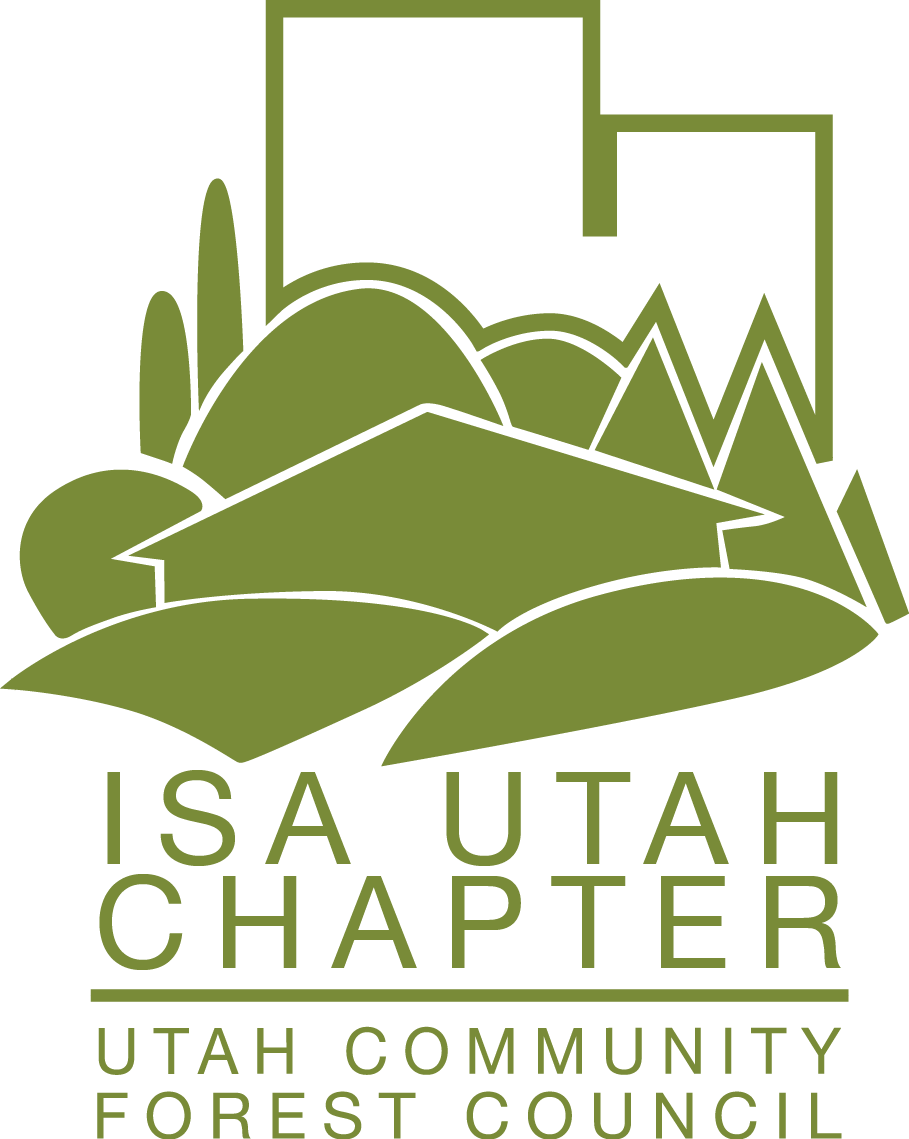 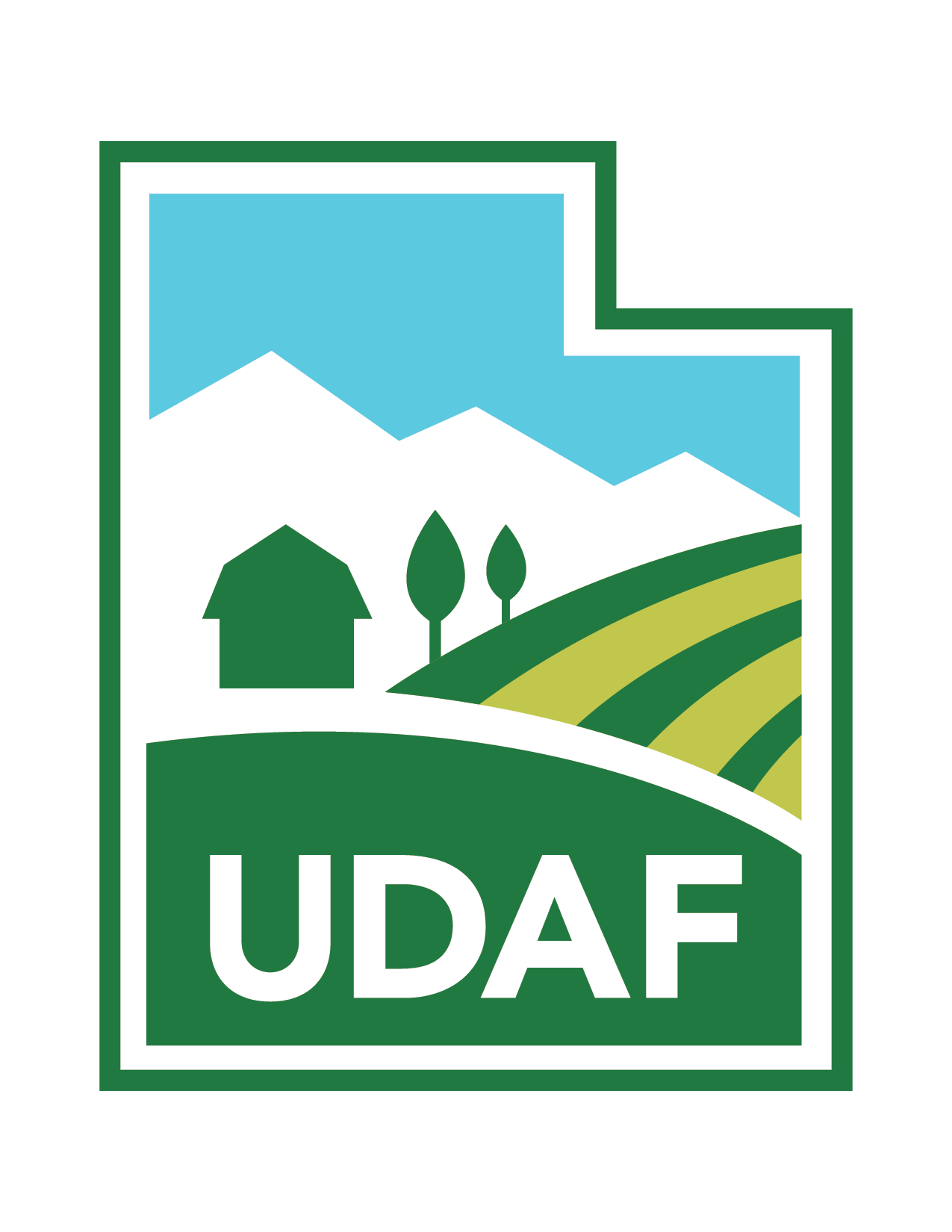 Pesticide WorkshopWednesday, October 11, 20238:00 a.m. to 12:30 p.m.USU Salt Lake Center920 W Levoy DriveTaylorsville, UT  84123Topics:  Pesticides, Fungicides, & Insecticides        Instructors:Jim Gish who has worked for BYU for 15 years and plant health care for 40+ yearsUDAF Representative - TBDCost:  $75 includes lunch for UCFC Members                 $90 includes lunch for non-UCFC MembersOnline Registration:  Click hereLimited to 75 attendees only2 Hours Pesticide Use CEU’s2 Hours Pesticide Law CEU’s4 ISA CEU’sQuestions:  Email lisa@utahurbanforest.org or Call (801) 446-8229